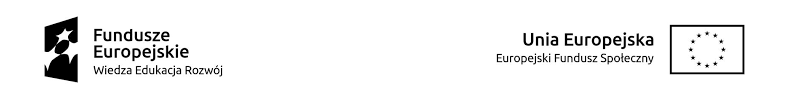 HARMONOGRAM ODBYWANIA SIĘ WARSZTATÓW KOMPETENCJI SPOŁECZNYCHw ramach projektu pt. „RAZEM MOŻEMY WIĘCEJ”POWR.01.04.00-00-0012/18MIEJSCE: warsztaty online
L.pRodzaj zajęć Data spotkaniaGodziny spotkania1.Warsztaty grupowe 01.02.202114.00-15.3030min przerwa16.00-17.302.Warsztaty grupowe 02.02.202114.00-15.3030min przerwa16.00-17.303.Warsztaty grupowe 03.02.202114.00-15.3030min przerwa16.00-17.304.Warsztaty grupowe 04.02.202114.00-15.3030min przerwa16.00-17.305.Warsztaty grupowe 08.02.202114.00-15.3030min przerwa16.00-17.306.Warsztaty grupowe 09.02.202114.00-15.3030min przerwa16.00-17.307.Warsztaty grupowe 10.02.202114.00-15.3030min przerwa16.00-17.308.Warsztaty grupowe 11.02.202114.00-15.3030min przerwa16.00-17.309.Warsztaty grupowe 15.02.202114.00-15.3030min przerwa16.00-17.3010.Warsztaty grupowe 16.02.202114.00-15.3030min przerwa16.00-17.30